Работникам предоставляется возможность высказывать мнение по поводу вероятных угроз безопасности на рабочем месте, а работодатель проявляет инициативу, направленную на совместную выработку эффективных и обоснованных решений актуальных проблем. Ключевым условием подобной работы выступает открытый информационный обмен и диалог, строящийся на доверии и взаимном уважении.Мы призываем открыто говорить о проблемах и действовать. Незамедлительно сообщай руководителю о травмах и происшествиях, чтобы разобрать причины и не допустить повторения. Анализируй действия коллег. Видишь действия или условия, которые могут привести к происшествию – не проходи мимо, реагируй. Сигнализируй об опасности. Помоги устранить опасность. Не сможешь устранить сам – привлекай руководителя.Нам необходимо объединить наши усилия и добиться, чтобы охрана труда стала неотъемлемым элементом стратегий интенсивного, устойчивого и сбалансированного развития нашего предприятия.Во Всемирный день охраны труда мы вновь заявляем о своей готовности
совместными усилиями воплотить принципы здоровой производственной среды и минимизации профессиональных рисков на рабочих местах, что несомненно повлечет за собой положительные результаты для всех. 							                                                 С.Н. ТкачевЛозунг всемирного Дня охраны труда в 2022году - «Общими усилиями сформировать позитивную культуру охраны труда». Наша цель, чтобы каждый работник нашего Общества - работал в безопасных условиях, стремился к производительному труду и получал достойное вознаграждение.Позитивная культура охраны труда предполагает формирование здоровой производственной среды и приложение общих усилий к ее поддержанию. При этом каждая сторона вовлечена в процесс непрерывного укрепления охраны труда.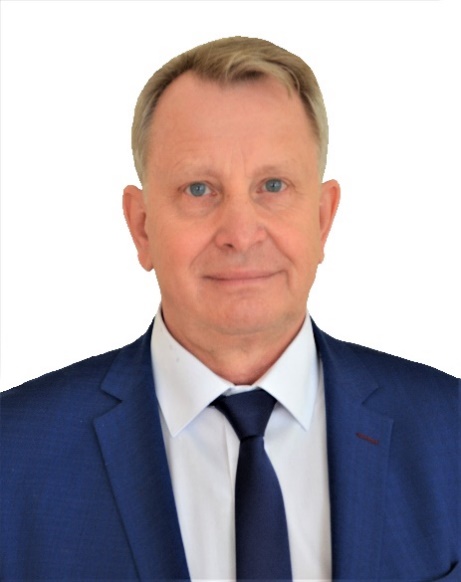 